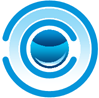 ATS 417Timeplan – Teleskoptruck1 dag Klasse: C1 og C2  08.00-08.45Bruksområder og praktisk bruk av teleskoptruck 08.45-09.00Pause09.00-09.45Ulykker med teleskoptruck09.00-10.00Pause10.00-11.30Teleskoptruckens konstruksjon og virkemåte, Støtteben og stabilitet. 11.30-12.00Lunsjpause12.00-12.45Bomkonstruksjon12.45-13.00Pause13.00-14.00Overlastsystem og lastdiagram14.00-14.15Pause14.15-15.15Oppstilling15.15-15.30Pause15.30-16.30Teoretisk prøve 